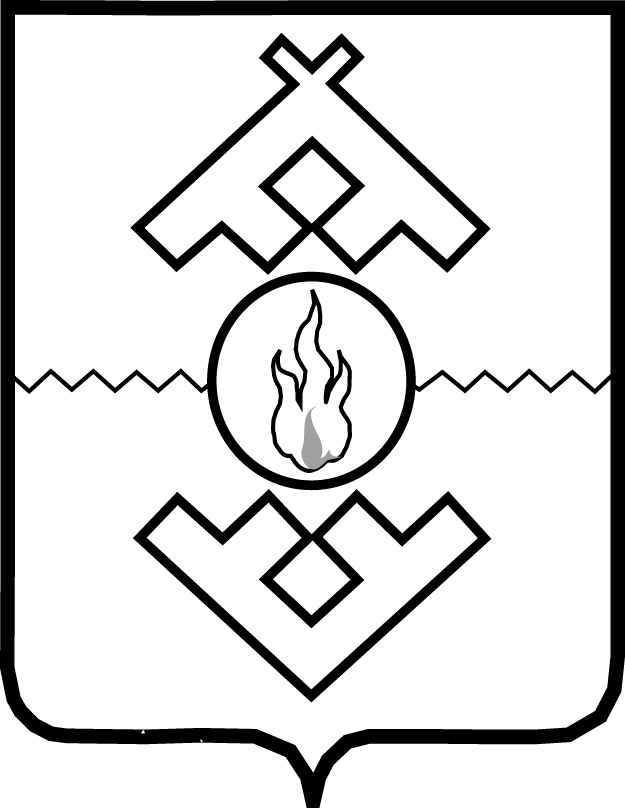 Департамент здравоохранения, труда и социальной защиты населения Ненецкого автономного округаПРИКАЗот ___ января 2022 № г. Нарьян-МарО внесении изменений в Порядок составления 
и утверждения плана финансово-хозяйственной деятельности государственных бюджетных учреждений, подведомственных Департаменту здравоохранения, труда и социальной защиты населения 
Ненецкого автономного округаВ соответствии с подпунктом 6 пункта 3.3 статьи 32 Федерального закона 
от 12.01.1996 № 7-ФЗ «О некоммерческих организациях», с учетом Требований 
к составлению и утверждению плана финансово-хозяйственной деятельности государственного (муниципального) учреждения, утвержденных приказом Министерства финансов Российской Федерации от 31.08.2018 № 186н, ПРИКАЗЫВАЮ:1. Внести изменения в Порядок составления и утверждения плана 
финансово-хозяйственной деятельности государственных бюджетных учреждений, подведомственных Департаменту здравоохранения, труда и социальной защиты населения Ненецкого автономного округа, утвержденный приказом Департамента здравоохранения, труда и социальной защиты населения Ненецкого автономного округа от 30.12.2019 № 77, согласно Приложению.2. Настоящий приказ вступает в силу со дня его официального опубликования и распространяет свое действие на правоотношения, возникшие с 1 января 2022 года.Руководитель Департаментаздравоохранения, трудаи социальной защиты населенияНенецкого автономного округа	 					      Е.С. ЛевинаПриложениек приказу Департамента, труда и социальной защиты населения Ненецкого автономного округа от ___.01.2022 № __«О внесении изменений в Порядок составления и утверждения плана финансово-хозяйственной деятельности государственных бюджетных учреждений, подведомственных Департаменту здравоохранения, труда и социальной защиты населения Ненецкого автономного округа»Измененияв Порядок составления и утверждения плана финансово-хозяйственной деятельности государственных бюджетных учреждений, подведомственных Департаменту здравоохранения, труда и социальной защиты населения Ненецкого автономного округа1. Пункт 42 Порядка изложить в следующей редакции:«42. Не позднее 15 рабочих дней после принятия в установленном порядке 
и официального опубликования закона Ненецкого автономного округа об окружном бюджете на очередной финансовый год (на очередной финансовый год 
и на плановый период), но до начала очередного финансового года, учреждение направляет утвержденный, прошитый, пронумерованный и скрепленный печатью План учреждения в двух экземплярах на согласование в Департамент.План учреждения согласовывается руководителем Департамента в течение 
10 рабочих дней с момента регистрации сопроводительного письма в Департаменте.Согласованный План учреждения выдается учреждению в одном экземпляре, второй экземпляр Плана учреждения передается в структурное подразделение Департамента, отвечающее за ведение бухгалтерского учета.».2. Приложение 1 к Порядку изложить в следующей редакции:«                                                                     Приложение 1к Порядку составления и утверждения плана финансово-хозяйственной деятельности государственных бюджетных учреждений, подведомственных Департаменту здравоохранения, труда и социальной защиты населения Ненецкого автономного округаУтверждаю__________________________________________(наименование должности уполномоченного лица)__________________________________________(наименование учреждения)_________________________________________________________     _________________________      (подпись)                (расшифровка подписи)«_____»  __________________________ 20___ г.Планфинансово-хозяйственной деятельности на 20__ г.(на 20__ г. и плановый период 20__ и 20__ годов)Раздел 1. Поступления и выплатыРаздел 2. Сведения по выплатам на закупки товаров,работ, услугРуководитель учреждения(уполномоченное лицо учреждения) _________________________________  _________  ____________________                                                                                (должность)                                (подпись)          (расшифровка)Главный бухгалтер                         _______________________     _________________________________                                                                     (подпись)                                        (расшифровка)Исполнитель    _______________________________    ________________   ______________   ________________                                          (должность)                                         (подпись)         (расшифровка)            (телефон)«_____»   ___________________ 20____ г.  СОГЛАСОВАНО _________________________________________________________________________       (наименование должности уполномоченного лица органа-учредителя)  ___________________     _________________________________________________      (подпись)                       (расшифровка подписи)                      «____» ___________ 20___ г.                                                     Коды                              от «____» _______________ 20___ г. ДатаОрган, осуществляющийфункции и полномочия учредителя ___________________по Сводному рееструОрган, осуществляющийфункции и полномочия учредителя ___________________глава по БК__________________________________________________по Сводному рееструИННУчреждение _______________________________________КППЕдиница измерения: руб.по ОКЕИ383Наименование показателяКод строкиКод по бюджетной классификации Российской ФедерацииАналити-ческий кодСуммаСуммаСуммаСуммаНаименование показателяКод строкиКод по бюджетной классификации Российской ФедерацииАналити-ческий кодна 20_г. теку-щий финан-совый годна 20__ г. первый год планово-го периодана 20__ г. второй год планово-го периодаза пределами планового периода12345678Остаток средств на начало текущего финансового года0001xxОстаток средств на конец текущего финансового года5 0002xxДоходы, всего1000в том числе:доходы от собственности, всего1100120в том числе1110доходы от оказания услуг, работ, компенсации затрат учреждений, всего1200130в том числе:субсидии на финансовое обеспечение выполнения государственного (муниципального) задания за счет средств бюджета публично-правового образования, создавшего учреждение1210130субсидии на финансовое обеспечение выполнения государственного задания за счет средств бюджета Федерального фонда обязательного медицинского страхования1220130поступления от оказания медицинских услуг за счет средств обязательного медицинского страхования1230130поступления от приносящей доход деятельности1240130доходы от штрафов, пеней, иных сумм принудительного изъятия, всего1300140в том числе1310140безвозмездные денежные поступления, всего1400150в том числе:целевые субсидии1410150субсидии на осуществление капитальных вложений1420150средства нормированного страхового запаса территориального фонда обязательного медицинского страхования1430150прочие доходы, всего1500180в том числедоходы от операций с активами, всего1900в том числепрочие поступления, всего1980xиз них:увеличение остатков денежных средств за счет возврата дебиторской задолженности прошлых лет1981510хРасходы, всего2000xв том числе:на выплаты персоналу, всего2100xхв том числе:оплата труда2110111xпрочие выплаты персоналу,
в том числе компенсационного характера2120112xиные выплаты, за исключением фонда оплаты труда учреждения, 
для выполнения отдельных полномочий2130113xвзносы по обязательному социальному страхованию на выплаты по оплате труда работников и иные выплаты работникам учреждений, всего2140119xв том числе:на выплаты по оплате труда2141119xна иные выплаты работникам2142119xденежное довольствие военнослужащих и сотрудников, имеющих специальные звания2150131xрасходы на выплаты военнослужащим и сотрудникам, имеющим специальные звания, зависящие от размера денежного довольствия2160133xиные выплаты военнослужащим и сотрудникам, имеющим специальные звания2170134xстраховые взносы на обязательное социальное страхование в части выплат персоналу, подлежащих обложению страховыми взносами2180139xв том числе:на оплату труда стажеров2181139xсоциальные и иные выплаты населению, всего2200300xв том числе:социальные выплаты гражданам, кроме публичных нормативных социальных выплат2210320xиз них:пособия, компенсации и иные социальные выплаты гражданам, кроме публичных нормативных обязательств2211321xвыплата стипендий, осуществление иных расходов на социальную поддержку обучающихся за счет средств стипендиального фонда2220340xна премирование физических лиц 
за достижения в области культуры, искусства, образования, науки и техники, а также на предоставление грантов с целью поддержки проектов 
в области науки, культуры и искусства2230350xиные выплаты населению2240360xуплата налогов, сборов и иных платежей, всего2300850xиз них:налог на имущество организаций 
и земельный налог2310851xиные налоги (включаемые в состав расходов) в бюджеты бюджетной системы Российской Федерации, 
а также государственная пошлина2320852xуплата штрафов (в том числе административных), пеней, иных платежей2330853xбезвозмездные перечисления организациям и физическим лицам, всего2400xxиз них:гранты, предоставляемые бюджетным учреждениям2410613гранты, предоставляемые автономным учреждениям2420623гранты, предоставляемые иным некоммерческим организациям 
(за исключением бюджетных 
и автономных учреждений)2430634гранты, предоставляемые другим организациям и физическим лицам2440810взносы в международные организации2450862платежи в целях обеспечения реализации соглашений 
с правительствами иностранных государств и международными организациями2460863прочие выплаты (кроме выплат 
на закупку товаров, работ, услуг)2500xxисполнение судебных актов Российской Федерации и мировых соглашений по возмещению вреда, причиненного в результате деятельности учреждения2520831xрасходы на закупку товаров, работ, услуг, всего2600xв том числе:закупку научно-исследовательских, опытно-конструкторских 
и технологических работ2610241закупку товаров, работ, услуг в целях капитального ремонта государственного (муниципального) имущества2630243прочую закупку товаров, работ и услуг2640244закупку товаров, работ, услуг в целях создания, развития, эксплуатации 
и вывода из эксплуатации государственных информационных систем2650246закупку энергетических ресурсов2660247капитальные вложения в объекты государственной (муниципальной) собственности, всего2700400в том числе:приобретение объектов недвижимого имущества государственными (муниципальными) учреждениями2710406строительство (реконструкция) объектов недвижимого имущества государственными (муниципальными) учреждениями2720407Выплаты, уменьшающие доход, всего 3000100xв том числе:налог на прибыль83010xналог на добавленную стоимость83020xпрочие налоги, уменьшающие доход83030xПрочие выплаты, всего4000xxиз них:возврат в бюджет средств субсидии4010610xN п/пНаименование показателяКоды строкГод начала закупкиКод по бюджетной классифи-кации Российской ФедерацииУникаль-ный код СуммаСуммаСуммаСуммаN п/пНаименование показателяКоды строкГод начала закупкиКод по бюджетной классифи-кации Российской ФедерацииУникаль-ный код на 20__ г. (текущий финансо-вый год)на 20__ г. (первый год плано-вого периода)на 20__ г. (вто-рой год планового периода)за пределами планового периода12344.14.256781.Выплаты на закупку товаров, работ, услуг, всего26000x1.1.в том числе:по контрактам (договорам), заключенным до начала текущего финансового года без применения норм Федерального закона от 05.04.2013 г. N 44-ФЗ «О контрактной системе 
в сфере закупок товаров, работ, услуг 
для обеспечения государственных 
и муниципальных нужд» (Собрание законодательства Российской Федерации, 2013, N 14, ст. 1652; 2018, N 32, ст. 5104) (далее - Федеральный закон 
N 44-ФЗ) и Федерального закона от 18.07.2011 г. 
N 223-ФЗ «О закупках товаров, работ, услуг отдельными видами юридических лиц» (Собрание законодательства Российской Федерации, 2011, N 30, ст. 4571; 2018, N 32, ст. 5135) (далее - Федеральный закон 
N 223-ФЗ)26100x1.2.по контрактам (договорам), планируемым 
к заключению 
в соответствующем финансовом году 
без применения норм Федерального закона 
N 44-ФЗ и Федерального закона N 223-ФЗ1426200x1.3.по контрактам (договорам), заключенным до начала текущего финансового года 
с учетом требований Федерального закона 
N 44-ФЗ и Федерального закона N 223-ФЗ26300x1.3.1.в том числе:в соответствии 
с Федеральным законом 
N 44-ФЗ26310xxиз них1126310.1из них1226310.21.3.2.в соответствии 
с Федеральным законом 
N 223-ФЗ26320xx1.4.по контрактам (договорам), планируемым 
к заключению 
в соответствующем финансовом году с учетом требований Федерального закона N 44-ФЗ 
и Федерального закона 
N 223-ФЗ1526400x1.4.1.в том числе:за счет субсидий, предоставляемых 
на финансовое обеспечение выполнения государственного (муниципального) задания26410x1.4.1.1.в том числе:в соответствии 
с Федеральным законом 
N 44-ФЗ26411x1.4.1.2.в соответствии с Федеральным законом 
N 223-ФЗ26412x1.4.2.за счет субсидий, предоставляемых 
в соответствии с абзацем вторым пункта 1 статьи 78.1 Бюджетного кодекса Российской Федерации26420x1.4.2.1.в том числе:в соответствии 
с Федеральным законом 
N 44-ФЗ26421xиз них1126421.1x1.4.2.2.в соответствии 
с Федеральным законом 
N 223-ФЗ1626422x1.4.3.за счет субсидий, предоставляемых 
на осуществление капитальных вложений26430xиз них1126430.1xиз них1226430.21.4.4.за счет средств обязательного медицинского страхования26440x1.4.4.1.в том числе:в соответствии 
с Федеральным законом 
N 44-ФЗ26441x1.4.4.2.в соответствии 
с Федеральным законом 
N 223-ФЗ1626442x1.4.5.за счет прочих источников финансового обеспечения26450x1.4.5.1.в том числе:в соответствии с Федеральным законом 
N 44-ФЗ26451xиз них1126451.1xиз них1226451.21.4.5.2.в соответствии 
с Федеральным законом 
N 223-ФЗ26452x2.Итого по контрактам, планируемым к заключению в соответствующем финансовом году 
в соответствии 
с Федеральным законом 
N 44-ФЗ, 
по соответствующему году закупки26500xв том числе по году начала закупки26510265103.Итого по договорам, планируемым 
к заключению в соответствующем финансовом году 
в соответствии 
с Федеральным законом 
N 223-ФЗ, 
по соответствующему году закупки26600xв том числе по году начала закупки:2661026610